Sixth Form Preparation work forA Level Geography Week 1 and 2Population and the Environment Complete 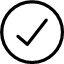 Look at the following National Geographic website https://www.nationalgeographic.com/what-the-world-eats/Write a summary explaining the differences in food consumption between different countries. Think about how MUCH is being consumed and the TYPE of food being consumed. Try to link it to the WEALTH of that country. Use place names in your written work. Time: 2 hrsWatch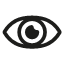 Watch the two clips from Jamie Oliver. Is enough being done to fight obesity in the UK?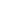 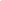 Time: 1 hr Listen 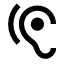 Listen to the Ted Talk on climate change. Consider what we may be able to do to save nations like Kiribati.Time: 1 hrComplete Using what you have learnt from the TED Talk clip on climate change, create a spider diagram listing ways climate change can affect the health of the people. Think about:-water supplies-Crop growing and food supplies- Diseases -Extreme Weathers- Air qualityThis diagram may help http://climatechange.searca.org/images/2016ZMCEHarvested/1-YBPLWxOjNV9je-hYGFArOA.pngTime: 2hrsRead 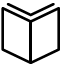 Read the BBC article about how many earths do we need? This links to a countries consumption of resources and how much is needed to sustain them.https://www.bbc.co.uk/news/magazine-33133712Think about why certain countries use more than their fair share, and what can be done to improve this.Time: 20 mins Watch Develop your understanding on how to read the Demographic Transition model and Population Pyramids. https://www.youtube.com/watch?v=u3tlujvtLUE(Population Pyramids)https://www.youtube.com/watch?v=l1_KBTk5FhQ (DTM)Time: 1 hourComplete Research the Demographic Transition Model. Reproduce a version of this and use it to label and explain what is happening to the birth-rate, death rate and total population in each stage. Use this to then research and find one county in each stage of the DTM, find their population pyramids and label/match the birth-rate, death rate to the DTM. Example: http://www.coolgeography.co.uk/A-level/AQA/Year%2012/Population/Pop%20Pyramids/DTM%20population%20pyramids.bmp  Time: 1 hrWatch Watch the following videos of global diseaseshttps://www.youtube.com/watch?v=TZI-FayZkvg (Ebola)https://www.youtube.com/watch?v=BtN-goy9VOY (Covid-19)Time: 40 minsRead Read literature on Ebola and Covid 19 trying to understand the similarities and differences between the two diseases.Time: 1 hrComplete Using what you have watched and read – write a summary on the similarities and differences between Ebola vs Covid 19.Think about:SymptomsCountries effectedResponses to the outbreakTransmission between peopleMigrationEffects on people and the economyTime: 2 hrsRead Read 20 of the 100 amazing geography facts. Pick out your 5 favourite from the listTEMPLATE FOR 6th Form Preparation work forA Level Geography Week 1 and 2The Water and Carbon Cycles Read/Research A good place to read about the water and carbon cycles is on the revision website Cool Geography. http://coolgeography.co.uk/advanced/water_carbon_cycles.php There are revision sessions to read ahead for the tricky topics you will be studying. Make some notes or diagrams to help you get your head around the water and carbon cycles.Time: 2 hrsWatchWatch the clip below and make a summary of the reasons for water shortages around the world.https://www.youtube.com/watch?v=2nssJ3qYNUoTime: 1 hrListen Listen to the TED talk below on what would happen if you didn’t drink water. Make notes on what you hear to answer the question “Why is water essential to us?”https://www.ted.com/talks/mia_nacamulli_what_would_happen_if_you_didn_t_drink_water?language=en#t-3764.Time: 1 hrComplete Using the website below, calculate your carbon footprint. https://footprint.wwf.org.uk/#/What is a carbon footprint?Why is it important for the planet for people to reduce their carbon footprints?Identify the top 5 things that you can do to reduce your carbon footprint. Time: 1hrRead/Research Draw your own water and carbon cycles, fully labelled. Identify the inputs, processes and outputs in each cycle.Time: 1 hourWatch Using the website below, watch the videos on page 1 and answer the following questions:What is carbon? What is carbon sequestration? Where is carbon stored in our planet? Why do we need carbon? What is happening to the amount of carbon in the world? Can we stop climate change? https://www.bbc.co.uk/search?q=carbon&page=1Time: 2 hrsComplete GIve a definition of the key terms below:LithosphereHydrosphereCryosphereAtmosphereBiosphereExplain how these 4 aspects of our planet interact. Time: 1 hrWatch Watch the following video on deforestation:https://www.youtube.com/watch?v=SAZAKPUQMw0What impact is deforestation having on the water and carbon cycles around the world?Time: 40 minsRead/Research Research the process of photosynthesis and explain how it links with the water and carbon cycles.Time: 1 hrComplete Draw a cartoon strip (complete with characters) to illustrate the water cycle for a young child. Be as imaginative as you can!Time: 2 hrsWatch Watch the video below and explain whether you think the ideas presented will help to reverse desertification or not.https://www.youtube.com/watch?v=vpTHi7O66pI Time: 1 hr